Муниципальное образовательное учреждение «Средняя общеобразовательная школа» п. АджеромКорткеросский район Республика КомиУчебно-исследовательская работапо гуманитарному направлению«История из Книги памяти»Автор:Барановский  Максим  Эдуардович,обучающийся 4 класса МОУ «СОШ» п. АджеромРуководитель: Холина Татьяна Ивановна,учитель начальных классов МОУ «СОШ» п. АджеромАджером, 2015ОглавлениеВведение ………………………………………………………………………….3Теоретическая часть. Увековечение памяти участников Великой Отечественной войны 1941-1945 годов ………………………………………... 5Практическая часть. Поисковая работа по изучению фронтовой судьбы дедушки Андрея ……………………………………………………………….... 9Заключение ……………………………………………………………………. 11Список  литературы и источников .…………………………………………13Приложение 1. Обелиск «Павшим в боях и пропавшим без вести в годы Великой Отечественной войны 1941-1945»  в селе Руч………………14Приложение 2. Перечень электронных баз данных…………………………..15Приложение 3. Фотография Холопова Алексея Иннокентьевича …………..16Приложение 4. Фотография Холопова Андрея Алексеевича ……………….17Приложение 5. Карта с указанием городов Латвийской и Литовской Республик………………………………………………………….18Приложение 6. Фотография здания Кунгурского автотранспортного колледжа и мемориальной доски ………………………. 19ВведениеАктуальность  изучения истории Великой Отечественной войны 1941-1945 годов сохраняется и даже возрастает в наше время в связи с тем, что с каждым днем все меньше и меньше остается в живых ветеранов  Великой Отечественной войны.  Фронтовая судьба каждого участника должна быть изучена, описана. А  память о них должна быть увековечена в истории Великой Отечественной войны. Объектом моего исследования является история Великой Отечественной войны 1941-1945 годов.Предметом исследования являются участники  Великой Отечественной войны 1941-1945 годов.Целью исследования является увековечение памяти дедушки Андрея как участника Великой Отечественной войны 1941-1945 годов.Гипотезой исследования является то, что каждый участник Великой Отечественной войны 1941-1945 годов заслуживает увековечения  его памяти.В соответствии с целью и гипотезой исследования мною были поставлены следующие задачи:1. Проанализировать возможности применения способов увековечения памяти  участников  Великой  Отечественной войны 1941-1945 годов.2. Описать действия поисковой работы по изучению фронтовой судьбы дедушки Андрея.Использованы такие методы исследования: анализ, систематизация и обобщение полученных данных, статистическая обработка результатов, беседа.Работа состоит из введения, двух частей, заключения, списка использованных источников и литературы, приложений.В теоретической части анализируются способы увековечения памяти участников Великой Отечественной войны 1941-1945 годов. В практической части раскрываются действия поисковой работы по изучению фронтовой судьбы дедушки Андрея.Теоретическая часть. Увековечение памяти участников Великой Отечественной войны 1941-1945 годовНа рассвете 22 июня 1941 года Германия  без объявления войны напала на СССР. На стороне Германии выступили Румыния, Венгрия, Италия и Финляндия. Группировка войск Германии насчитывала 5 500 000 солдат. Германской армии противостояли боевые силы западных приграничных округов СССР из 2 700 000 солдат и офицеров. Президиум Верховного Совета СССР в первый же день войны издал указ о мобилизации военнообязанных. Мобилизации подлежали военнообязанные, родившиеся с 1905 по 1918 год включительно. За первые три дня ушли на фронт 70 000 человек. За первые восемь дней войны в Вооруженные Силы было призвано 5 300 000 человек. За четыре года войны по СССР в армию было мобилизовано 29 500 000 человек. Из нашей республики было призвано более 170 000  человек. В Российской Федерации имеется закон, который установил перечень способов увековечения памяти погибших при защите Отечества. В этот перечень включены такие способы: поисковая работа, занесение их фамилий и других сведений о них в книги Памяти и в общедоступный электронный банк данных погибших защитников в период Великой Отечественной войны, присвоение почетных званий, установление памятных дат, мемориальных комплексов.В 1991 году Президентом СССР М.С.Горбачевым был издан Указ «О дополнительных мерах по увековечиванию памяти советских граждан, погибших при защите Родины в предвоенные годы, в период Великой Отечественной войны, а также исполнявших интернациональный долг». Этим Указом было рекомендовано издание областных и республиканских книг памяти. В некоторых регионах издавались и районные Книги Памяти. Зафиксированы отдельные случаи издания ведомственных книг, а также книг по отдельным группам населения. В некоторых областях и республиках Российской Федерации, в том числе Республике Коми,  были изданы также Книги памяти о вернувшихся с полей сражений (ныне живущих и ушедших из жизни в послевоенное время). На основании Указа Президента СССР много лет подряд в Республике Коми велась поисковая работа по уточнению фронтовых судеб воинов, ушедших на защиту Отечества в годы Великой Отечественной войны. Имена фронтовиков были изучены, потом сформированы поименные списки. На основании поименных списков было выпущено многотомное издание «Книга памяти  Республики  Коми». В 1993 году был выпущен первый том, а в 2015 году – тринадцатый том.В истории моей семьи есть родственники из села Руч Усть-Куломского района, которые были участниками Великой Отечественной войны 1941-1945 годов.  По данным отдела военного комиссариата Республики Коми по Усть-Куломскому району Республики Коми за годы Великой Отечественной войны 1941-1945 годов военным комиссариатом Усть-Куломского района было призвано по мобилизации 7 584 человека, еще 1 303 человека были призваны другими военкоматами республики. Из них погибли на фронтах войны 4 537 человек, пропали без вести 1 800 человек. Из села Руч были призваны на военную службу 760 человек. Из них 410 человек погибли, пропали  без вести, умерли от ран, а судьба у 5 человек не установлена до сих пор.  Их имена внесены в поименный список по Усть-Куломскому району в третьем томе Книги памяти Республики Коми, потому что именно на страницах c первого по четвертый том Книги памяти Республики Коми увековечены имена почти пятидесяти тысяч погибших защитников Отечества.  Имена павших в боях и пропавших без вести написаны на обелиске  «Павшим в боях и пропавшим без вести в годы Великой Отечественной войны 1941-1945»  в селе Руч.Поименный список участников, родившихся в Усть-Куломском районе и вернувшихся живыми, опубликован  в 6-ом  томе Книги памяти Республики Коми. По оглавлению нашел страницы от 710-ой по 836-ую и установил 2823 имени, включенные в поименный список по Усть-Куломскому району. Из них 248 имен относятся к уроженцам села Руч. Фамилии участников разделил по буквам алфавита и посчитал, сколько жителей, однофамильцев, участвовали  на войне. В поименный список вошли такие фамилии:  Расовы – 44, Поповы – 43,  Холоповы – 36, Ульныровы – 32, Есевы – 23, Зезеговы – 14,   Юдины – 14, Порошкины – 9, Агиевы - 6,   Гуляевы – 6,  Чувъюровы – 5,   Мозымовы – 4,   Удоратины – 3, Кирушевы – 2,  Ракины – 2,   Малевы – 2,   Мишарин – 1, Меченин – 1, Коюшев – 1. Среди 36 Холоповых на странице 824 включены три имени моих родственников:«- Холопов Андрей Алексеевич, мой дедушка, -Холопов Алексей Иннокентьевич, мой прадедушка,- Холопов Василий Иннокентьевич, брат моего прадедушки».Для сохранения истории о Великой Отечественной войне важен подробный рассказ о каждом защитнике Родины. В первых поименных списках Книги памяти даются лишь краткие данные, в более поздних томах даются обзорные статьи о военачальниках и участниках, которые в послевоенное время внесли вклад в развитие экономики и культуры.В настоящее время созданы электронные базы данных об участниках в Великой Отечественной войне, размещенные на сайтах в сети Интернет.  В этих базах находятся данные и документы о пропавших и погибших на полях сражений. Кроме того, на этих порталах содержится информация об оставшихся в живых ветеранах войны. Таким образом, в современных условиях имеются возможности применения всех способов для увековечения памяти участников Великой Отечественной войны 1941-1945 годов.  Практическая часть. Поисковая работа по изучению фронтовой судьбы дедушки Андрея.В этой части описываются все действия моей поисковой работы по изучению фронтовой судьбы дедушки Андрея.В самом начале поисковой работы ознакомился с историей села Руч. Оказалось, что издавна в каждой части деревни проживают однофамильцы в Кывтыде это Ульныровы, Есевы, Расовы, Мозымовы, Порошкины, в Катыде — Холоповы, Поповы, в Центре - Зезеговы, Гуляевы, Кирушевы, Юдины, Чувьюровы».  В коми селах редко друг друга называли по фамилии. У всех жителей села были прозвища по отцовской линии либо по материнской линии.  Путем  опроса установил, что дедушка, прадедушка и его брат жили в местечке Катыд. У прадедушки было прозвище – Кенти Öльö, его брата  - Кенти Вась, у дедушки – Кенти Öндрей. Из Книги памяти Республики Коми установил, что первыми на войну были призваны два родных брата 43-летний Алексей и 45-летний Василий. Прадедушка Алексей служил рядовым до ноября 1945 года. Брат прадедушки Василий служил сержантом до августа 1945 года.После прадедушки и его брата на войну призвали дедушку Андрея. Тогда ему было 17 лет.  Подготовили и отправили запрос  в отдел военного комиссариата Республики Коми по Усть-Куломскому району Республики Коми. Оказалось, что в отделе военного комиссариата Республики Коми по Усть-Куломскому району Республики Коми имеется карта призывника. Из карты призывника можно узнать, когда и где родился, чем занимался, какой вес, рост, имелись ли заболевания, когда и в какие войска был призван.Мой дедушка, Холопов Андрей Алексеевич, родился 21 августа 1926 года в селе Руч Усть-Куломского района Коми АССР. В 1940 году как крестьянин-колхозник окончил 5 классов при Ручевской начальной школе. Дедушка по национальности был коми, посредственно владел русским языком. До призыва прошел всеобуч по 110часовой программе стрелка-пулеметчика. Призывной комиссией  от 23 октября 1943 года дедушка был призван в Красную Армию артиллеристом. На момент призыва рост дедушки был 162 см, а вес 55 кг.Отдел военного комиссариата Республики Коми по Усть-Куломскому району Республики Коми предоставил копию свидетельства  о болезни дедушки Андрея. Свидетельство о болезни № 603\9040 было составлено  21 июня 1945 года комиссией эвакогоспиталя № 1963. В свидетельстве написано: Холопов Андрей Алексеевич, красноармеец срочной службы, член ВЛКСМ, служит в РККА с 23 октября 1943 года в войсковой части 948 стрелкового полка. Был ранен 23 января 1945 года осколком мины в левое предплечье.По электронной базе, размещенной на сайте www.soldat.ru  нашел сведения о войсковой части 948 стрелкового полка. Оказалось, что в период с 23 октября 1943 года по 13 января 1945 года 948 стрелковый полк входил в состав 257-ой стрелковой Сивашской  дивизии. С сентября 1943 года 257-ая стрелковая Сивашская  дивизия входила в состав 51-ой армии 4-го Украинского фронта. В мае 1944 года дивизия выведена в Резерв Ставки ВГК. С июня 1944 года в составе 10-го стрелкового корпуса 51-й армии 1-го Прибалтийского фронта. С 26 августа 1944 года - в составе 1-го гвардейского стрелкового корпуса (входила в состав 63-го стрелкового корпуса), принимала участие в освобождении Прибалтики. С октября 1944 года дивизия вела боевые действия в районе Руцавы..После ранения дедушка Андрей находился на лечении в медсанбате (МСБ) № 321  при 948 стрелковом полку, госпитале легкораненых (ГЛР) № 4422, эвакуационном госпитале (ЭГ) № 1506, эвакогоспитале № 1963 с 6 марта 1945 года по 25 июня 1945 года. В справочнике дислокации госпиталей РККА в 1941-1945 годах, размещенной на сайте www.soldat.ru, установил места их нахождения:- госпиталь легко раненых (ГЛР) № 4422 в городе Тельшай Литовской ССР,- эвакуационный госпиталь (ЭГ) № 1506 в городе Даугавпилс Латвийской ССР,- эвакуационный госпиталь  (ЭГ) № 1963 в городе Кунгур Пермской области.В ходе поиска удалось найти фотографию здания, в котором располагался эвакуационный  госпиталь  № 1963. В настоящее время в этом здании располагается Кунгурский автотранспортный колледж.Победу дедушка Андрей встретил в эвакогоспитале. После войны выучился на агронома, работал в колхозе.Дедушка Андрей был награжден медалью «За Победу над Германией», другими юбилейными медалями. Умер дедушка Андрей 12 сентября 1975 года в селе Руч, когда ему было всего лишь 49 лет.Таким образом, я считаю моего дедушку настоящим героем. Он внес большой вклад в Победу в Великой Отечественной войне 1941-1945 годов. Дедушка Андрей заслуживает, чтобы увековечить его память как участника Великой Отечественной войны 1941-1945 годов.Заключение.Великая Отечественная война стала самой тяжелой и самой кровопролитной в истории нашего Отечества. 1418 дней и ночей наш народ защищал свою Родину от германского фашизма. По моему мнению,  Победа в войне была достигнута благодаря мужеству, героизму и огромной любви к  своему Отечеству русского народа. Я могу гордиться своими родственниками: дедушкой, прадедушкой и его братом. Благодаря  им и миллионам других таких же бойцов  я могу сейчас жить, учиться, радоваться мирному небу над головой! Моя гипотеза подтвердилась.Разными способами можно сохранить память о защитниках Отечества. Изучая историю каждого защитника Родины и передавая память о нем следующему поколению, тем самым увековечиваем их память в истории. Моя учебно-исследовательская работа имеет продолжение. В полной мере не изучена фронтовая судьба прадедушки Алексея и его брата Василия.Работа имеет практическое значение. Сведения, полученные мною в ходе поисковой работы, можно передать в музей Ручевской средней школы. На примере моего исследования могут проводить поисковую работу и другие дети.Список литературы и источников:257 –ая стрелковая Сивашская дивизия. – Режим доступа: nashapobeda.lv. – 2015.Закон Российской Федерации от 14.01.1993 года № 4292-1 «Об увековечении памяти погибших при защите Отечества». – Режим доступа : base.garant.ru.  – 2015.  История Великой Отечественной войны в Советском Союзе 1974-1945 в шести томах.- Т.6.- Москва.- 1961.- С.21.История села Руч. – Режим доступа : selakomi.ru. – 2015.Карта призывника из фонда отдела военного комиссариата Республики Коми по Усть-Куломскому району. – Копия.Книга памяти погибших и участников Великой Отечественной войны. - Режим доступа : pandia.ru/text/77/315/39625.php. – 2015. Книга памяти Республики Коми : в 13 –ти т. – Сыктывкар, 1998. – Т. 6. - С. 824.Личный архив Барановской Александры Андреевны.Письмо отдела военного комиссариата Республики Коми по Усть-Куломскому району Республики Коми № 1845 от 06.11.2015 года.- С.1.Свидетельство о болезни № 603/9040 от 21 июня 1945 года на Холопова Андрея Алексеевича из фонда военного комиссариата Республики Коми по Усть-Куломскому району. – Копия. Приложение 1.Фотография обелиска «Павшим в боях и пропавшим без вестив годы Великой Отечественной войны 1941-1945»  в селе Руч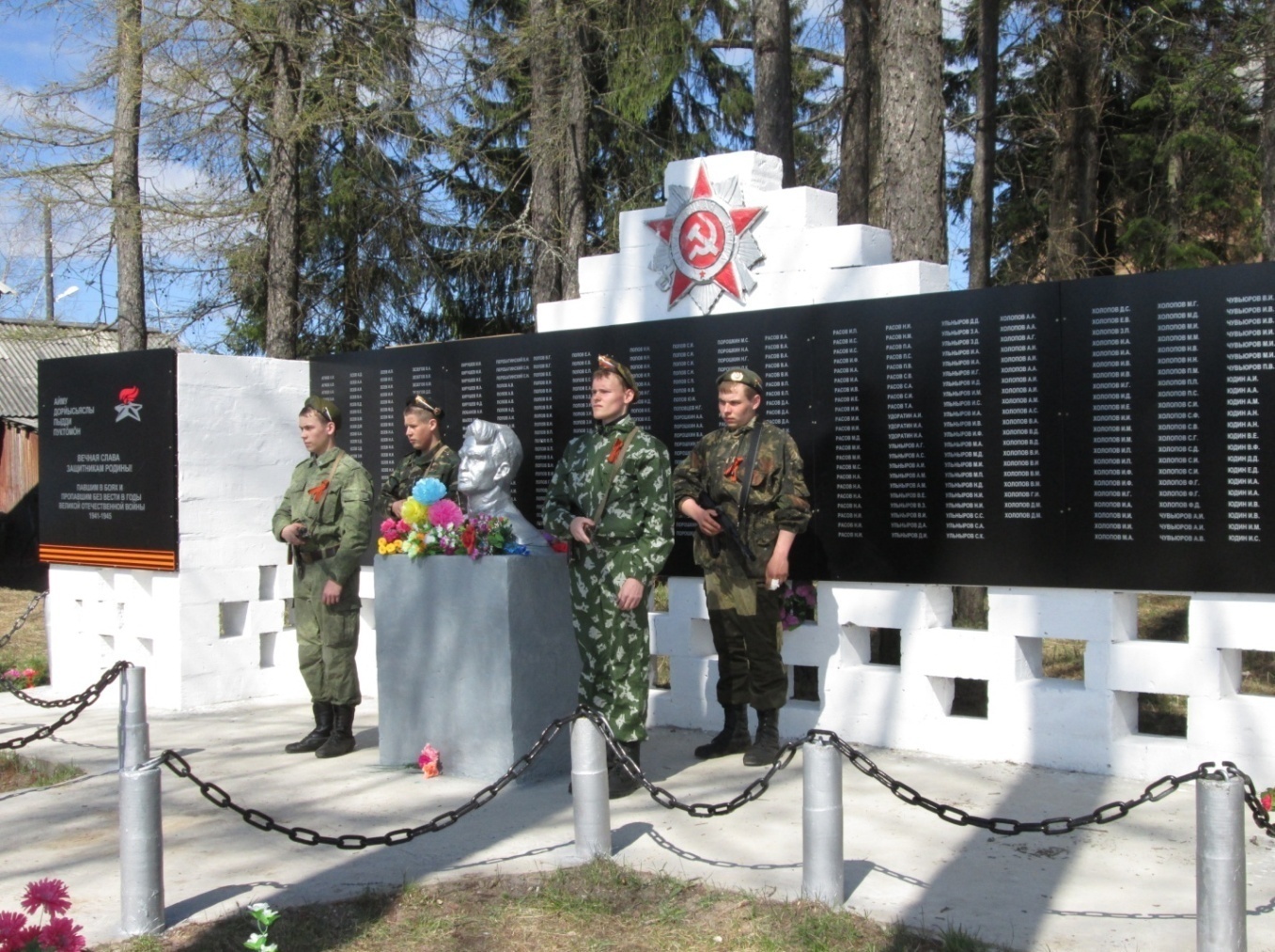 Обелиск открыт 9 мая 2015 года.Фотография сделана 9 мая 2015 года. На снимке учащиеся МОУ «Ручевская СОШ».Фотография представлена из личного архива Барановской Александры Андреевны, дочери А.А.Холопова.На плите с левой стороны написано по коми: «Айму дорйысьяслы пыдди пуктöмöн», ниже перевод «Вечная слава защитникам Родины»; ниже надпись «Павшим в боях и пропавшим без вести в годы Великой Отечественной войны 1941-1945».Приложение 2.Перечень электронных баз данных.www.podvignaroda.ru - общедоступный электронный банк документов о награжденных и награждениях периода Великой Отечественной войне 1941-1945 гг.ИТАЙТЕ ТАКЖЕwww.obd-memorial.ru - обобщенный банк данных о защитниках Отечества, погибших и пропавших без вести в период Великой Отечественной войны и послевоенный период www.pamyat-naroda.ru - общедоступный банк данных о судьбах участников Великой Отечественной войны. Поиск мест первичных захоронений и документов о награждениях, о прохождении службы, о победах и лишениях на полях сраженийwww.rkka.ru/ihandbook.htm - награжденные орденом Красного Знамени в период с 1921 по 1931 гг.www.moypolk.ru - сведения об участниках Великой Отечественной войны, в том числе тружениках тыла - живых, умерших, погибших и пропавших без вести. Собраны и пополняются участниками общероссийской акции "Бессмертный полк"
www.dokst.ru - сведения о погибших в плену на территории Германииwww.polk.ru - информация о советских и российских солдатах, пропавших без вести в войнах XX века (в том числе страницы "Великая Отечественная война" и "Неврученные награды").www.pomnite-nas.ru - фотографии и описания воинских захоронений.www.permgani.ru - база данных на сайте Пермского государственного архива новейшей истории, включающая в себя основные биографические сведения на бывших военнослужащих Красной Армии (уроженцев Пермского края или призванных на воинскую службу с территории Прикамья), которые во время Великой Отечественной войны попали в окружение и (или) в плен к противнику, а после возвращения на родину проходили специальную государственную проверку (фильтрацию).Приложение 3.Холопов Алексей Иннокентьевич(Кенти  Öльö)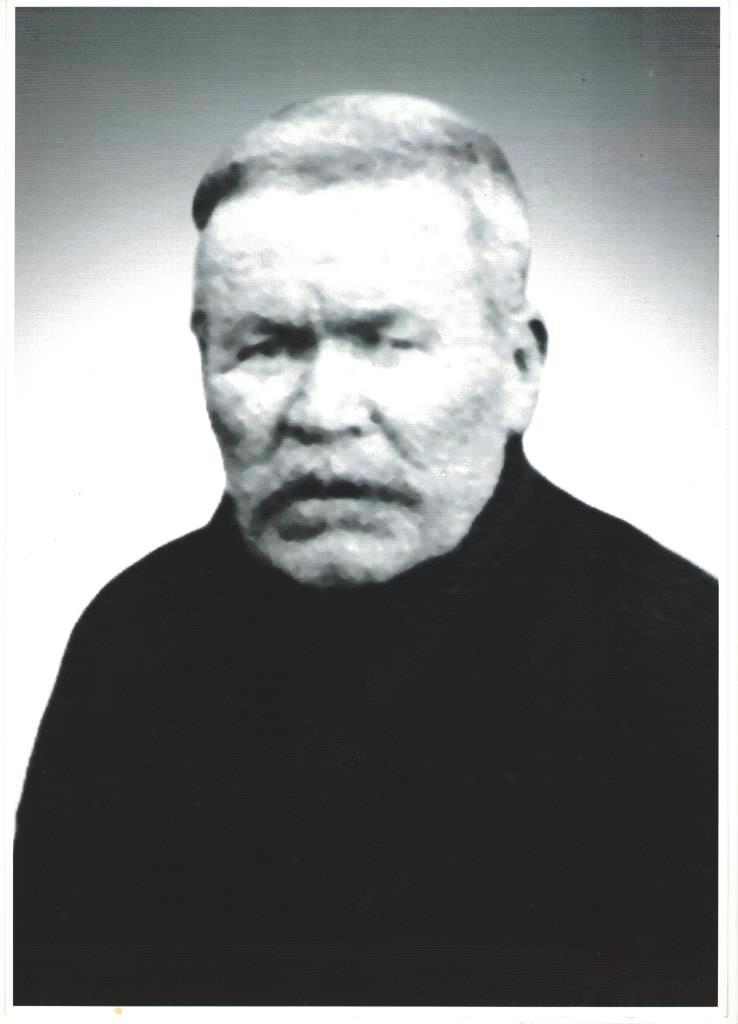 Фотография сделана летом 1965 года в селе Руч.Автор неизвестен. Фотография представлена из личного архива Барановской Александры Андреевны, внучки А.И.Холопова.Приложение 4.Холопов Андрей Алексеевич(Кенти  Öндрей)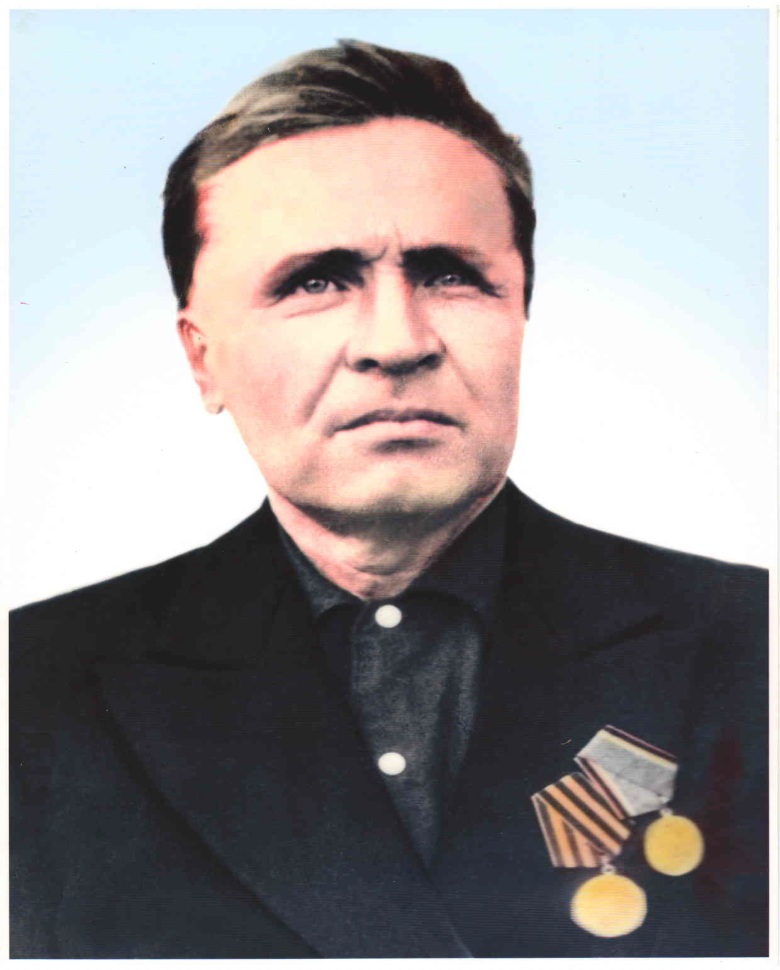 Фотография сделана в апреле 1975 года в селе Руч при подготовке к 30-летию Победы. Эта фотография последняя при жизни А.А.Холопова. Фотограф неизвестен. Фотография представлена из личного архива Барановской Александры Андреевны, дочери А.А.Холопова.Приложение 5.Карта с указанием городов Латвийскойи Литовской Республик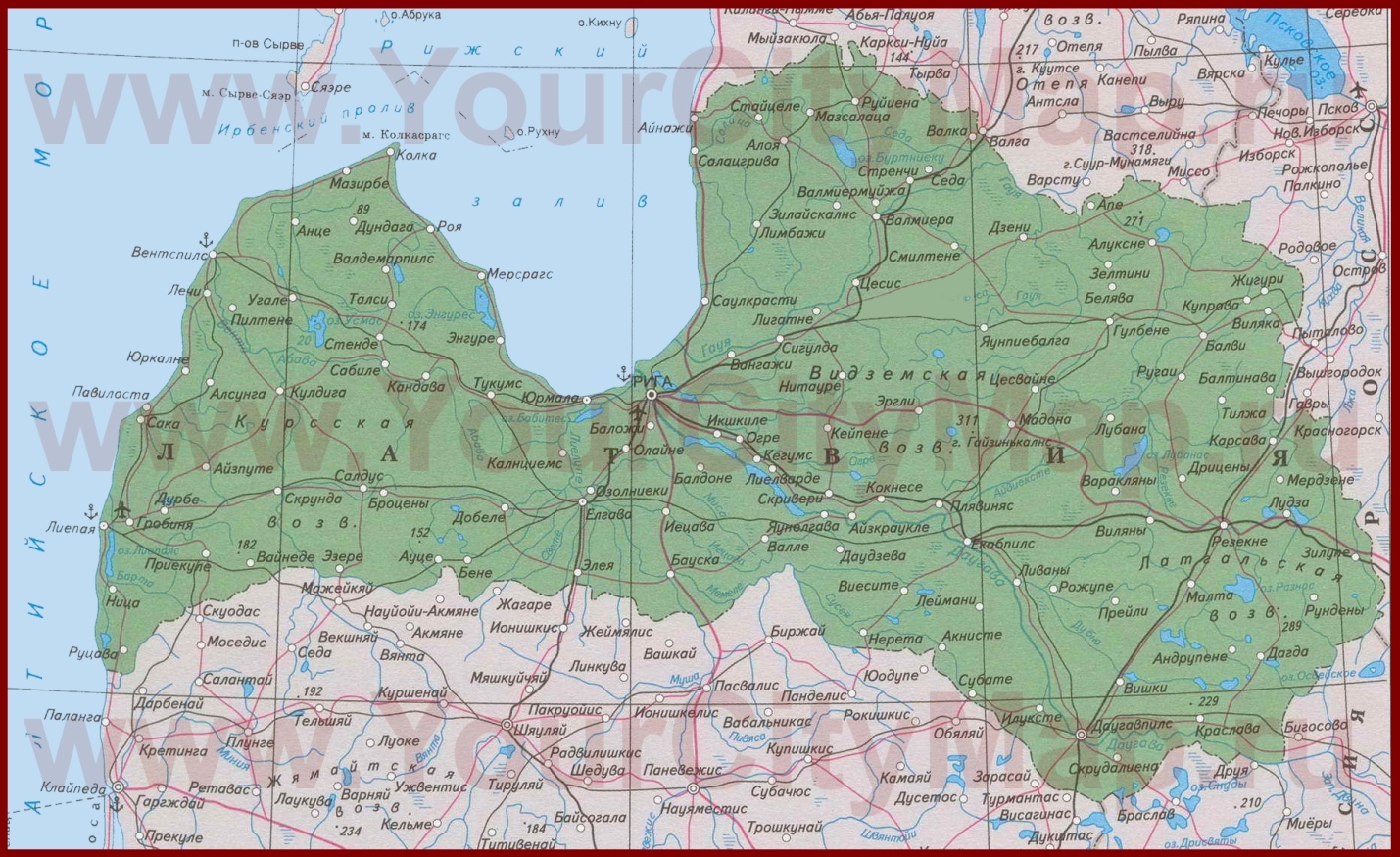 Приложение 6.Фотография здания Кунгурского  автотранспортного  колледжа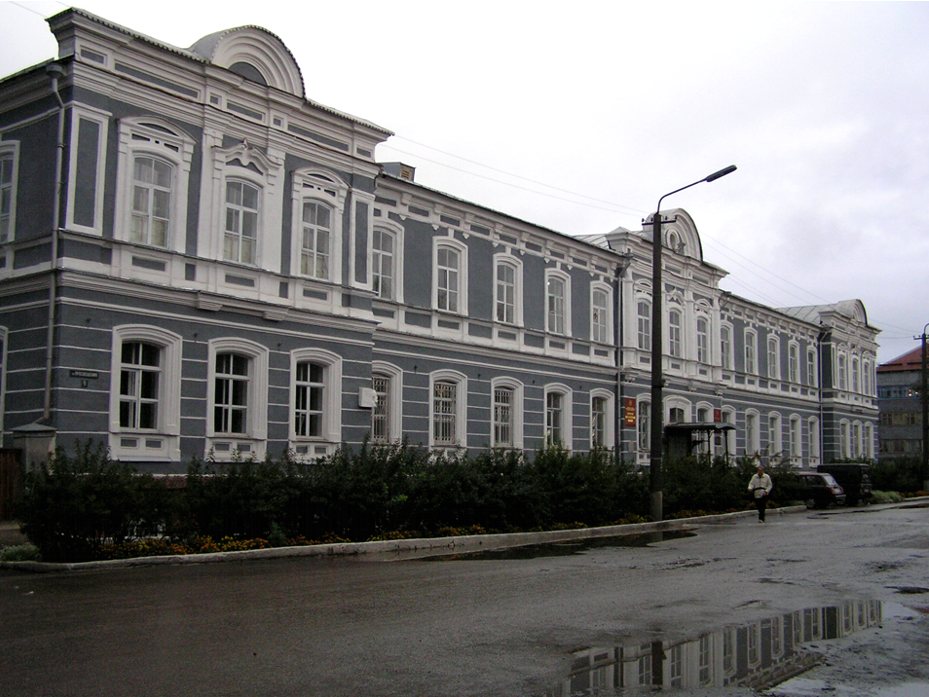 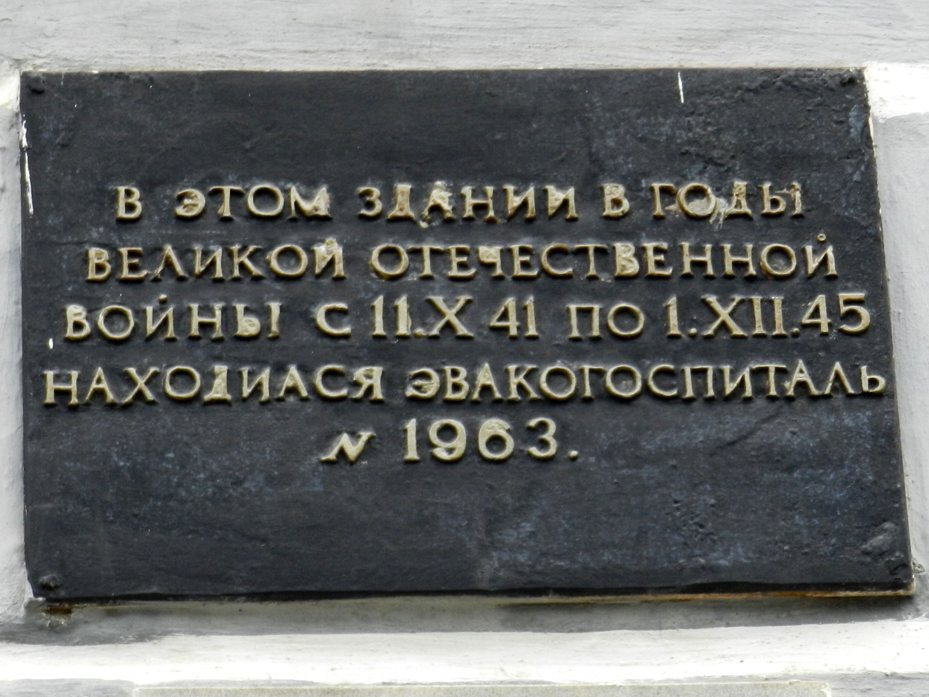 